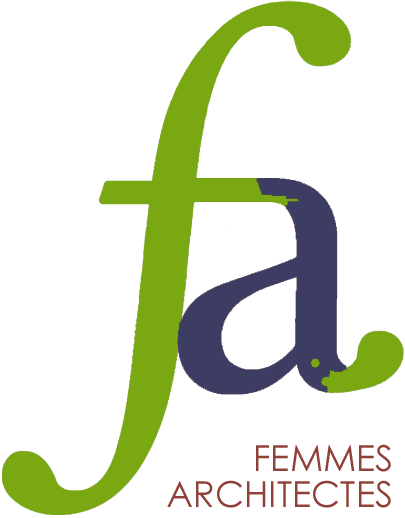 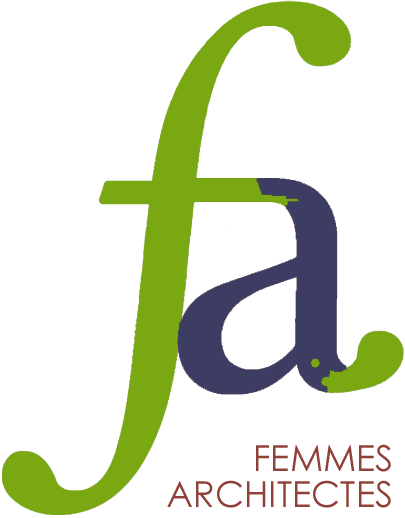 ARVHA, Association pour la Recherche sur la Ville et l'Habitat, has launched the ninth edition of the "Women Architects' Prize" in 2021 with the support of the Ile de France Region, the Conseil National de l'Ordre des Architectes, the Pavillon de l'Arsenal and the City of Paris. For the 2021 Prize, ARVHA also receives the support of BNP PARIBAS Real Estate, Ciments Calcia, Unibail Rodamco, and COGEDIM as well as Batiactu, TEMA and the Journal de l'architecte.The purpose of this prize is to highlight the works and careers of women architects, so that young women architects can be inspired by existing female role models, and to encourage parity in a profession that is strongly male-dominated.In 2020 the jury awarded four prizes and two special mentions: ● Woman Architect Award: Florence LIPSKY of LIPSKY-ROLLET   ● Original Work Prize: Cathrin TREBELJAHR   ● Special mention original work Sophie DENISSOF  ● Young Woman Architect Award: OH!SOM architects ● International prize ex equo Anna HERINGER and Benedetta TAGLIABUEIn 2020, the competition was open from June 1st to September 30th under the presidency of Catherine GUYOT, General Secretary of ARVHA and President of Women in Architecture France, and Spela HUKAR, Vice-President of the Jury and representative of the Chamber of Architects of Slovenia. The jury met on 31 October 2020 to select the winners of each award. The award ceremony took place in a video conference on 12 December 2020 in front of more than 1500 people. Due to the COVID we had only 6 people present for the award ceremony; Catherine GUYOT for ARVHA Sophie BERTHELIER winner of the 2017 woman architect award and secretary general of the Academy of Architecture, and for the laureates Florence LIPSKY, woman architect 2020 Marie FADE of OH!SOM Architects winner young woman architect 2020, Cathrin TREBELJAHR original work award 2020 and Sophie DENISSOF special mention original work 2020. All the members of the jury were filmed to give their vision of the prize as well as all the winners who were filmed and posted on arvha's YOU TUBE channel, on Catherine GUYOT's LinkedIn page and on ARVHA's face book page. In 2021,  482 applications were examined and 1582 projects were presented.In 2021, four prizes were awarded and a mention for :● A woman architect awarded for her completed projects - 3 to 5 works built,● An original work by a woman architect, and a special mention● Young female architect under 40 awarded for her projects - 3 to 5 projects built or not● International Award 3 to 5 built worksThe jury was composed of representatives of the Conseil National  Architects with Elizabeth GOSSART, Beatrice AUXENT President of ARCHITECTUELLES EX President of the CROA Nord Pas-de-Calais, the winners of the 2020 Prize, Florence LIPSKY winner woman architect 2020, Marie FADE of OH! SOM architects winner young woman architect 2020; Cathrin TREBELJAHR winner original work 2020, Sophie DENISSOF of Castro Denissof agency vice-president of the jury, winner of the special mention for the original work 2020, Sophie BERTHELIER general secretary of the Academy of Architecture and winner of the 2017 woman architect prize, Ioana PLESCA member of the UFAB Association of Belgian Women Architects, Raquel Teixeira Dos Santos member of the association of Belgian Women in Urbanism (BE), Catherine GUYOT of ARVHA, President of Women in Architecture and President of the Jury.                                     For the year 2021, the results are as followsYoung Female ArchitectFor the Young Female Architect category, the prize is awarded to Eléonore MORAND DEPEYRE MORAND ARCHITECTURES The special mention is given to Marion TRIBOLET TKMT architectsThe Original Work prize is awarded to Sara MARTIN CAMARA for her project "the new comedy in GenevaFRES ARCHITECTES laurent gravier+sara martin camara    The special mention is given to Béatrice MOUTON for her project "Courtroom of the major projects Palais de justice de Paris  The International Prize The international prize is awarded to Farshid MOUSSAVI for work (England). FARSHID MOUSSAVI ARCHITECTUREThe Woman Architect PrizeThe Woman Architect Prize is awarded to Anne Françoise JUMEAU for her work. Anne-Françoise JUMEAU ARCHITECTES / AFJA / PériphériquesARVHA would like to thank all the participants, winners and non-winners, the members of the jury for their commitment to this prize, as well as Christine LECONTE, President of the French National Council of Architects, Elizabeth GOSSART of the CNOA, and Sophie DENISSOF, Vice-President of the jury, Sophie BERTHELIER, 2017 winner of the woman architect prize and secretary general of the Académie d'Architecture, Florence LIPSKY of LIPSKY-ROLLET, full member of the Académie d'Architecture and 2020 woman architect winner, Cathrin TREBEJAHR, 2020 winner of the original work prize and Marie FADE of OH! SOM architects, young woman architect 2020 winner, Béatrice AUXENT president of Architecturelles Hauts-de-France and Ioana PLESCA Architect member of the UFBA and Raquel Teixeira DOS SANTOS representing the association WOMEN IN URBANISM in Belgium. 1582 works presented by 482 women architects on the websiContact :  Catherine GUYOT, directrice de l’ARVHA,
Présidente de Women in Architecture FrCourriel : equal@arvha.org                                                                                                           
Maison des Associations
5, 7 rue Perrée 75003 Paris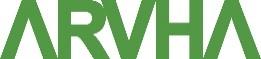 Fixe +339 84 04 39 73 Mobile : +337 50 14 90 37 